BADMINTON ENGLAND SAFEGUARDING CONCERN REPORT FORM          		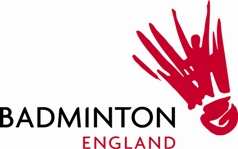 Remember to maintain confidentiality, only disclose information if it will protect the child. Do not discuss this incident with anyone other than those who need to know. This form should be marked PRIVATE & CONFIDENTIAL and sent to: Safeguarding Team, Badminton England, Bradwell Road, Milton Keynes, Buckinghamshire.  MK8 9LA. Or email to: safeguarding@badmintonengland.co.ukBADMINTON CLUB OR COUNTYBADMINTON CLUB OR COUNTYBADMINTON CLUB OR COUNTYBADMINTON CLUB OR COUNTYBADMINTON CLUB OR COUNTYBADMINTON CLUB OR COUNTYBADMINTON CLUB OR COUNTYBADMINTON CLUB OR COUNTYBADMINTON CLUB OR COUNTYYOUR DETAILSYOUR DETAILSYOUR DETAILSYOUR DETAILSYOUR DETAILSYOUR DETAILSYOUR DETAILSYOUR DETAILSYOUR DETAILSFirst nameFirst nameFirst nameFirst nameSurnameSurnameSurnamePosition in badmintonPosition in badmintonCoach / official / member / player / other please stateCoach / official / member / player / other please stateHome addressHome addressHome addressHome addressHome addressHome addressHome addressHome addressHome addressBE membership no.BE membership no.BE membership no.BE membership no.Contact phone numbersContact phone numbersContact phone numbersEmail addressEmail addressYOUNG PERSON’S DETAILSYOUNG PERSON’S DETAILSYOUNG PERSON’S DETAILSYOUNG PERSON’S DETAILSYOUNG PERSON’S DETAILSYOUNG PERSON’S DETAILSYOUNG PERSON’S DETAILSYOUNG PERSON’S DETAILSYOUNG PERSON’S DETAILSFirst nameFirst nameFirst nameFirst nameSurnameSurnameSurnameParent / legal guardian’s nameParent / legal guardian’s nameDate of birthDate of birthDate of birthGender Gender Gender Home addressHome addressHome addressHome addressHome addressHome addressHome addressHome addressHome addressDoes the young person have a disability? If so, please give detailsDoes the young person have a disability? If so, please give detailsDoes the young person have a disability? If so, please give detailsDoes the young person have a disability? If so, please give detailsDoes the young person have a disability? If so, please give detailsDoes the young person have a disability? If so, please give detailsDoes the young person have a disability? If so, please give detailsDoes the young person have a disability? If so, please give detailsDoes the young person have a disability? If so, please give detailsPlease indicate their ethnic origin (if known)Please indicate their ethnic origin (if known)Please indicate their ethnic origin (if known)Please indicate their ethnic origin (if known)Please indicate their ethnic origin (if known)Please indicate their ethnic origin (if known)Please indicate their ethnic origin (if known)Please indicate their ethnic origin (if known)Please indicate their ethnic origin (if known)WHITEWHITEEnglish                      English                      English                      Welsh                                Scottish                    Scottish                    Scottish                    Northern Irish Northern Irish Northern Irish IrishBritishBritishBritishGypsy or Irish travellerGypsy or Irish travellerGypsy or Irish travellerWhite other -please state  MIXED / MULTIPLE ETHNIC GROUPS MIXED / MULTIPLE ETHNIC GROUPS White and Black Caribbean                      White and Black Caribbean                      White and Black Caribbean                      White and Black African                                                  White and AsianWhite and AsianWhite and AsianOther  – please stateOther  – please stateOther  – please stateASIAN/ASIAN BRITISHASIAN/ASIAN BRITISHIndian                             Indian                             Indian                             Pakistani                         Bangladeshi                      Bangladeshi                      Bangladeshi                      ChineseChineseChineseOther please stateBLACK/BLACK BRITISHBLACK/BLACK BRITISHCaribbean                      Caribbean                      Caribbean                      African                            Other please state                               Other please state                               Other please state                               OTHER (please state)OTHER (please state)Details of the person whose behaviour you have concerns aboutDetails of the person whose behaviour you have concerns aboutDetails of the person whose behaviour you have concerns aboutDetails of the person whose behaviour you have concerns aboutDetails of the person whose behaviour you have concerns aboutDetails of the person whose behaviour you have concerns aboutDetails of the person whose behaviour you have concerns aboutDetails of the person whose behaviour you have concerns aboutDetails of the person whose behaviour you have concerns aboutFirst nameFirst nameFirst nameFirst nameSurnameSurnameSurnamePosition in badmintonPosition in badmintonHome AddressHome AddressHome AddressHome AddressHome AddressHome AddressHome AddressHome AddressHome AddressPhone number Phone number Phone number Phone number BE membership no.BE membership no.BE membership no.Email addressEmail addressPlease indicate their ethnic background (if known)Please indicate their ethnic background (if known)Please indicate their ethnic background (if known)Please indicate their ethnic background (if known)Please indicate their ethnic background (if known)Please indicate their ethnic background (if known)Please indicate their ethnic background (if known)Please indicate their ethnic background (if known)Please indicate their ethnic background (if known)Not known Not known Not known Not known Not known Not known Not known Not known Not known WHITEWHITEEnglish                      English                      English                      Welsh                                Scottish                    Scottish                    Scottish                    Northern Irish Northern Irish Northern Irish IrishBritishBritishBritishGypsy or Irish travellerGypsy or Irish travellerGypsy or Irish travellerWhite other -please state  MIXED / MULTIPLE ETHNIC GROUPS MIXED / MULTIPLE ETHNIC GROUPS White and Black Caribbean                      White and Black Caribbean                      White and Black Caribbean                      White and Black African                                                  White and AsianWhite and AsianWhite and AsianAny other – please stateAny other – please stateAny other – please stateASIAN/ASIAN BRITISHASIAN/ASIAN BRITISHIndian                             Indian                             Indian                             Pakistani                         Bangladeshi                      Bangladeshi                      Bangladeshi                      ChineseChineseChineseAny other please stateBLACK/BLACK BRITISHBLACK/BLACK BRITISHCaribbean                      Caribbean                      Caribbean                      African                            Other please state                               Other please state                               Other please state                               OTHER (please state)OTHER (please state)INCIDENT / CONCERN DETAILSINCIDENT / CONCERN DETAILSINCIDENT / CONCERN DETAILSINCIDENT / CONCERN DETAILSINCIDENT / CONCERN DETAILSINCIDENT / CONCERN DETAILSINCIDENT / CONCERN DETAILSINCIDENT / CONCERN DETAILSINCIDENT / CONCERN DETAILSAre you reporting your own concerns or passing on those of someone else? (please give details)Are you reporting your own concerns or passing on those of someone else? (please give details)Are you reporting your own concerns or passing on those of someone else? (please give details)Are you reporting your own concerns or passing on those of someone else? (please give details)Are you reporting your own concerns or passing on those of someone else? (please give details)Are you reporting your own concerns or passing on those of someone else? (please give details)Are you reporting your own concerns or passing on those of someone else? (please give details)Are you reporting your own concerns or passing on those of someone else? (please give details)Are you reporting your own concerns or passing on those of someone else? (please give details)Please give a brief description of what has given you cause for concern Please give a brief description of what has given you cause for concern Please give a brief description of what has given you cause for concern Please give a brief description of what has given you cause for concern Please give a brief description of what has given you cause for concern Please give a brief description of what has given you cause for concern Please give a brief description of what has given you cause for concern Please give a brief description of what has given you cause for concern Please give a brief description of what has given you cause for concern Please include dates, times, venue etc. of any specific incidentsPlease include dates, times, venue etc. of any specific incidentsPlease include dates, times, venue etc. of any specific incidentsPlease include dates, times, venue etc. of any specific incidentsPlease include dates, times, venue etc. of any specific incidentsPlease include dates, times, venue etc. of any specific incidentsPlease include dates, times, venue etc. of any specific incidentsPlease include dates, times, venue etc. of any specific incidentsPlease include dates, times, venue etc. of any specific incidentsHave you spoken to the young person(s) involved ?Have you spoken to the young person(s) involved ?Have you spoken to the young person(s) involved ?Have you spoken to the young person(s) involved ?Have you spoken to the young person(s) involved ?Have you spoken to the young person(s) involved ?Have you spoken to the young person(s) involved ?Have you spoken to the young person(s) involved ?Have you spoken to the young person(s) involved ?If so, please give details of what was said and when. If not, please do not make contact without first speaking to the safeguarding team.If so, please give details of what was said and when. If not, please do not make contact without first speaking to the safeguarding team.If so, please give details of what was said and when. If not, please do not make contact without first speaking to the safeguarding team.If so, please give details of what was said and when. If not, please do not make contact without first speaking to the safeguarding team.If so, please give details of what was said and when. If not, please do not make contact without first speaking to the safeguarding team.If so, please give details of what was said and when. If not, please do not make contact without first speaking to the safeguarding team.If so, please give details of what was said and when. If not, please do not make contact without first speaking to the safeguarding team.If so, please give details of what was said and when. If not, please do not make contact without first speaking to the safeguarding team.If so, please give details of what was said and when. If not, please do not make contact without first speaking to the safeguarding team.Have you spoken to the parent/carer of the young person(s) involved?Have you spoken to the parent/carer of the young person(s) involved?Have you spoken to the parent/carer of the young person(s) involved?Have you spoken to the parent/carer of the young person(s) involved?Have you spoken to the parent/carer of the young person(s) involved?Have you spoken to the parent/carer of the young person(s) involved?Have you spoken to the parent/carer of the young person(s) involved?Have you spoken to the parent/carer of the young person(s) involved?Have you spoken to the parent/carer of the young person(s) involved?If so, please give details of what was said and when & parent contact detailsIf so, please give details of what was said and when & parent contact detailsIf so, please give details of what was said and when & parent contact detailsIf so, please give details of what was said and when & parent contact detailsIf so, please give details of what was said and when & parent contact detailsIf so, please give details of what was said and when & parent contact detailsIf so, please give details of what was said and when & parent contact detailsIf so, please give details of what was said and when & parent contact detailsIf so, please give details of what was said and when & parent contact detailsWhat is the relationship between the young person and the accused?What is the relationship between the young person and the accused?What is the relationship between the young person and the accused?What is the relationship between the young person and the accused?What is the relationship between the young person and the accused?What is the relationship between the young person and the accused?What is the relationship between the young person and the accused?What is the relationship between the young person and the accused?What is the relationship between the young person and the accused?Action taken so farAction taken so farAction taken so farAction taken so farAction taken so farAction taken so farAction taken so farAction taken so farAction taken so farPlease continue on a separate sheet if necessaryPlease continue on a separate sheet if necessaryPlease continue on a separate sheet if necessaryPlease continue on a separate sheet if necessaryPlease continue on a separate sheet if necessaryPlease continue on a separate sheet if necessaryPlease continue on a separate sheet if necessaryPlease continue on a separate sheet if necessaryPlease continue on a separate sheet if necessaryExternal Agencies contacted so farExternal Agencies contacted so farExternal Agencies contacted so farExternal Agencies contacted so farExternal Agencies contacted so farExternal Agencies contacted so farExternal Agencies contacted so farExternal Agencies contacted so farExternal Agencies contacted so farDateDateAgency Agency Agency NameContact  DetailsContact  DetailsContact  DetailsAny other relevant information Any other relevant information Any other relevant information Any other relevant information Any other relevant information Any other relevant information Any other relevant information Any other relevant information Any other relevant information SignedPrint namePrint nameDate